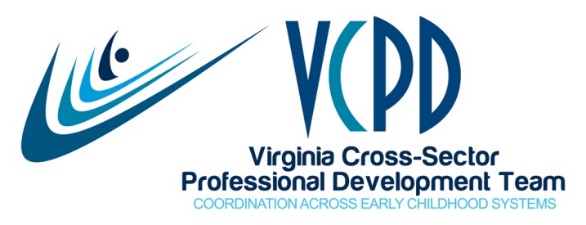 June 11, 2019 * 10:00 – 3:00Tuckahoe Library in RichmondMEETING SUMMARYPresentWelcome and OpenerJaye shared a portion of a PowerPoint presentation used at VCPD Regional Summits this spring, and also at the Governance meeting last week at the VDOE with Erin Carroll.  The presentation had a balloon theme.  Today’s opener was “Providing PD to early childhood professionals is like a balloon because . . .”  Among the responses were: always moving and changing, flexible, uplifting, takes energy to blow it up, someone might have hot air, and it makes you feel good.One slide had a bar timer at the bottom.  Scroll to the end of this meeting summary for directions on how to create a bar timer.What’s Up with VCPD Agencies and Organizations?Members responded to the questions below by writing on sticky notes.  The notes were posted on a Venn Diagram either under Other, Training, TA, Education. What is the top item on your TO DO list?What are the top 2-3 initiatives of your agency/organization at this time?Is the initiative training, technical assistance, education, or other?In what ways is each initiative cross-sector, coordinated, and/or collaborative?Updates on VCPD InitiativesVCPD 101: Becoming an Effective Early Childhood Professional Development Provider Four sessions of this training were offered in 2018-19: Portsmouth, Manassas, Glen Allen, and Charlottesville.  We anticipate offering trainings in Blacksburg in October, Richmond in March in conjunction with the VAAEYC Conference, and one additional session in Eastern at a time to be determined.VCPD 102: Becoming an Even More  Effective Early Childhood Professional Development Provider was piloted successfully in Staunton, Richmond, and Manassas.  Three sessions are planned for 2019-20.All five Regional Consortiums held successful summits this Spring.  Dates, locations, main topics and number of participants are:Western: May 2 at the Meeting Center in Wytheville (29 participants) Building Trauma Informed Communities: Importance of Early Childhood Educators and ProvidersThe Most Effective Strategies for Supporting Children with Special NeedsCentral: May 3 at the Community Idea Station in Richmond (36 participants)Spotlight on CLASSDeveloping Interactive Webinars: Tons of Tips for Keeping Learners EngagedEarly Childhood Updates in the General AssemblyPiedmont: May 7 at the Plecker Center/BRCC  in Weyers Cave (17 participants) 	Six Principles of Effective Feedback: Supporting Teacher Practice GrowthTrauma and Teaching: Facilitating Change through Addressing Teachers’ Experiences, Mindset, and Process of Self-ReflectionNorthern: May 15 at the GMU Campus in Manassas (74 participants)Changing Minds: Family-Centered Care and the Substance Exposed ChildEastern: May 23 at Hampton Healthy Families (18 participants [wreck in tunnel])Effective Facilitation Tips and Techniques to Enhance Training SessionsFollow-up contacts with faculty members who participated in the VCPD Cross-Disciplinary Higher Education Faculty Symposium were made May.  Several IHEs provided an update on their continuing efforts to address activities in their action plans.  The October 2018 Symposium was funded through the Early Childhood Personnel Center.  With regard to Quality Assurance, Kris Meyers noted that the recent PD survey had a great deal of overlap with regard to content of professional development.  How can agencies collaborate?  She led members in thinking about alignment using six different symbols.  She shared a handout providing the Guidelines for Alignment with Virginia Quality Standards, an Example-Head Start Alignment, and an Infant & Toddler Specialist Network document for aligning their trainings with the Milestones, ITERS and FCCERS, LearnPoint Modules and CLASS.  Sandy Wilberger reported that the Inclusive Practices Task Force has an infographic targeted to policy makers in the final visual design phase.  Task Force members are completing a summary of state and national resources in support of inclusive practices.  They reviewed the new State Indicators of High Quality Inclusion from ECTA.Upcoming VCPD ActivitiesThe current VCPD Strategic Plan ends in 2019.  A new plan will be developed in the fall.An evaluation plan for VCPD 101 will be completed by the end of June 2019 to be implemented in 2019-20.  The plan includes reviews of pre- and post-knowledge checks, participant evaluations, an online survey of participants, and observations of participants leading their own trainings.Beginning in the fall of 2019, completers of VCPD 101 and/or 102 training and others who opt in will receive a monthly or bimonthly training tip via Constant Contact.  The working title for this message is PD Pointers.Members of VCPD Governance and the Roanoke PDG B-5 recipient, United Way of Roanoke, are collaborating to coordinate three sessions of Practice-Based Coaching training.  In addition to training of coaches, approximately seven Virginia PD providers will be trained as trainers.  This will increase our capacity to offer this training in Virginia as needed.The VCPD website is being redesigned for better ease of use and a more current and engaging appearance.  Thanks to Kristen Ingram for her work.VPI/VPI+ UpdateMark Allan, Early Childhood Education Program Manager at the VDOE, provided an update on VPI/VPI+ using Virginia’s Plan to Ensure High Quality Instruction in all VPI Classrooms FAQ (Revised June 2019) which outlines quality improvement expectations in three areas:  use of integrated, evidence-based curriculum; assessing teacher-child interactions; and, providing individualized professional development.Interactive Participatory PD StrategiesFour PD strategies were demonstrated during the course of the meeting: Similes, Memory, Thumb Ball, and Potatoes and Straws.Upcoming DatesVCPD MeetingsSeptember 10, 2019November 12, 2019December 10, 2019 (F2F)Inclusive Practices Task Force MeetingsJuly 22, 2019September 23, 2019November 25, 2019VCPD 102June 20, 2019 in ManassasCreating a Bar Timer in PowerPointOn the PowerPoint slide where you want the timer to appear:On the Ribbon (Menu Bar), select INSERT, and then SHAPES.  Select RECTANGLE.On the slide, stretch the rectangle so that it extends from the left to the right edge of the slide.Under SHAPE FILL, choose a color for the bar.  Go to the ANIMATIONS tab on the ribbon (Menu Bar).  Select FLY IN.  Go to EFFECT OPTIONS.  Select FROM THE LEFT.Go to START, choose ON CLICK.Go to DURATION.  Enter the number of seconds for the timer.SaveThe bar may not be visible on the slide until you click to trigger the animation.Experiment with multiple bars to increase the length of time beyond one minute.  For example, try stacking a green bar, yellow bar, and red bar for a three-minute timer.In step 3 above, you can add a gradient or other special effects to the bar if desired.A circle shaped timer can be made by inserting a circle rather than a rectangle in Step 1, and then choosing WHEEL under the ANIMATIONS tab in Step 4.Allan, MarkAndrews, KimberlyArmstrong, TatanishiaFlores, SelinaGeller, SueGregory, KimHackett, LauraHarvey, JayeHill, CoriKoon, PatriciaMeyers, KrisPetrowicz, TammyPhipps, CarenPopp, PatriciaSopko, KimStepien, DebiWatkins, PeggyWebb, KatieWilberger, SandyWilliams, Saretha